ПОЯСНИТЕЛЬНАЯ ЗАПИСКА.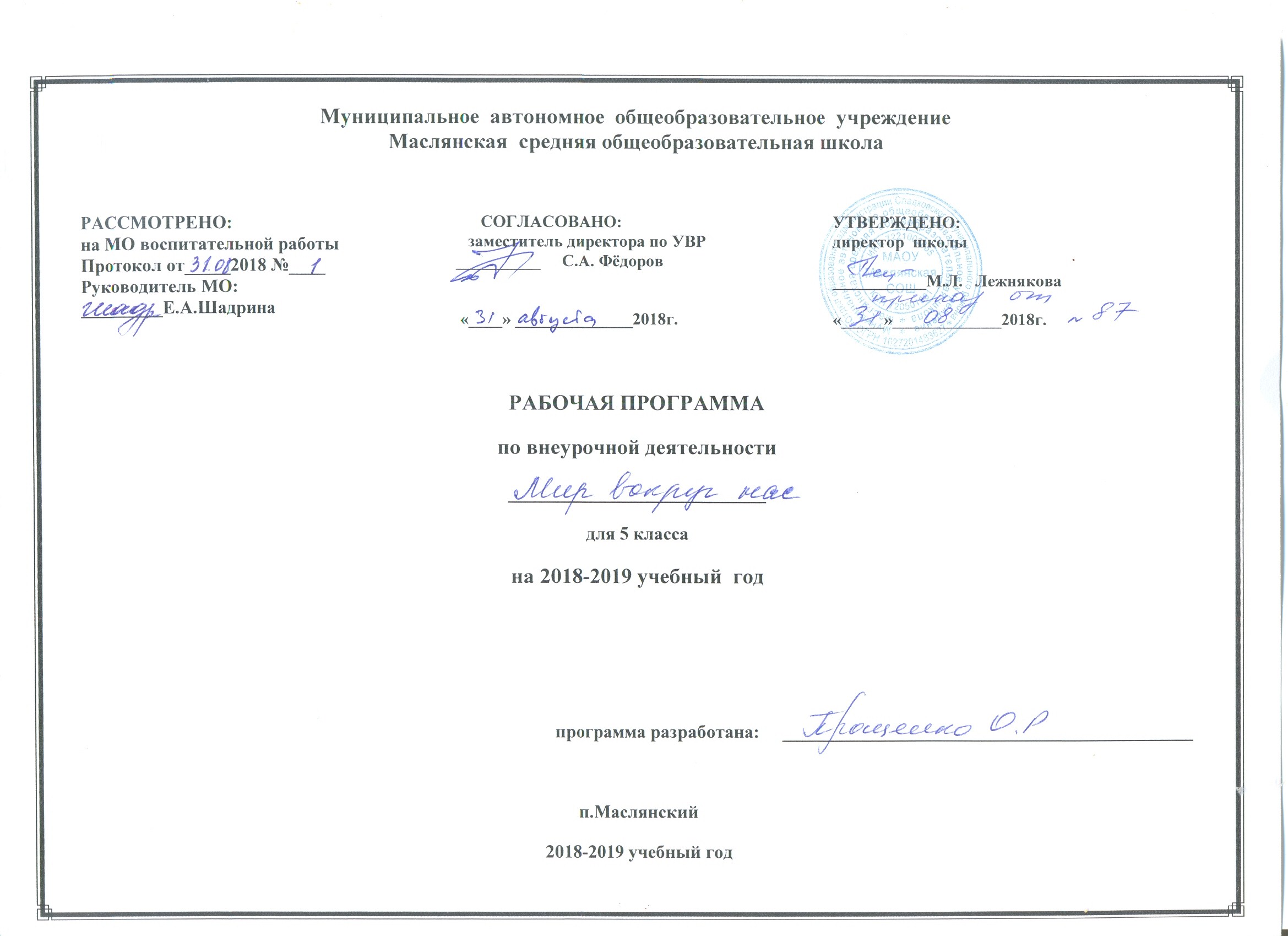 Нормативные документы для разработки программы:1. Федеральный закон РФ № 273-ФЗ от 29.12.2012 «Об образовании в Российской Федерации»;  2. Постановление Главного государственного санитарного врача РФ от 29.12.2010 № 189 “От утверждении СанПин 2.4.2.2821-10 «Санитарно-эпидемиологические требования к условиям и организации обучения в общеобразовательных учреждениях»;3. Приказ Министерства образования Российской Федерации от 17 декабря 2010 № 1897 «Об утверждении ФГОС ООО»;4. Приказ Министерства образования и науки РФ от 29 декабря 2014 г. №  1644 «О внесении изменений в приказ Министерства образования и науки Российской Федерации от 17 декабря 2010 г. № 1897 «Об утверждении федерального государственного образовательного стандарта основного общего образования»;5. Рабочей программы Л.Н. Боголюбов «Обществознание, 5-11 класс». - М: Просвещение, 2012;6. Учебного плана МАОУ Маслянская СОШ.Внеурочная деятельность является основной частью образовательного процесса в средней школе и направлена на общеинтеллектуальное и общекультурное развитие учащихся. При составлении программы были учтены запросы и интересы участников образовательного процесса, уровень квалификации педагогов, требования к содержанию программ внеурочной деятельности в соответствии с Федеральными государственными образовательными стандартами основного общего образования.Данная программа создает условия для культурного, социального, профессионального самоопределения и творческой самореализации личности ребёнка, а так же способствует ее интеграции в мировой и отечественной культуре.Программа внеурочной деятельности педагогически целесообразна, потому что способствует:более разностороннему раскрытию индивидуальных способностей ребенка, которые, к сожалению, не всегда получается рассмотреть на уроке;развитию у учащихся заинтересованности к различным видам деятельности;желанию активно участвовать в продуктивной общественной жизни;развитию умения у учащихся самостоятельно организовать своё свободное время.Важной и необходимой задачей, стоящей перед учителем, является развитие познавательной деятельности каждого ученика, воспитание любви к родному краю. Решение этой задачи осуществляется не только на уроке, но и во внеурочной деятельности.Данная программа дает возможность:закреплять знания и навыки, полученные учащимися на уроках;знакомиться с историей и культурным наследием родного края;вовлекать обучающихся в системную творческую, исследовательскую, проектную деятельность;охватывать больший объем предметного материала, ориентированный на формирование личностных результатов творческого саморазвития обучающихся.ОБЩАЯ ХАРАКТЕРИСТИКА ПРОГРАММЫДанная программа может рассматриваться как одна из ступеней к формированию культуры и являться неотъемлемой частью воспитательно-образовательного процесса в учебном заведении. Ее основная идея заключается в мотивации учащихся на ведение культурного образа жизни, в сохранении физического и психического здоровья, так как они являются необходимыми условиями социального благополучия и успешности человека.Программа включает в себя различные задания, упражнения и игры на формирование коммуникативных, общекультурных и двигательных навыков учащихся.Программа способствует:разностороннему раскрытию индивидуальных способностей ребенка, которые не всегда удаётся рассмотреть на уроке;развитию у детей интереса к различным видам деятельности;желанию активно участвовать в продуктивной общественной деятельности;умению самостоятельно организовать своё свободное время.Ценность данной программы внеурочной деятельности заключается в том, что у детей развивается художественный вкус, а это очень важно для полноценного развития ребёнка.Актуальность программы.Урок не может вместить все то, что вызывает интерес у ученика, формирует его кругозор и развивает мышление. Внеурочная деятельность создает благоприятные условия для удовлетворения индивидуальных интересов обучающихся и для формирования устойчивых умений в творческой и исследовательской деятельности. На занятиях учащиеся смогут выйти за рамки учебной литературы, научатся самостоятельно подбирать и анализировать материал, пользоваться справочной литературой, вступать в коллективный диалог со сверстниками, аргументировать свою точку зрения. Школьники приобретают навыки составления творческой работы (презентаций, проектов, виртуальных экскурсий) в индивидуальной, парной, коллективной деятельности.Предлагаемую программу можно использовать не только во внеклассной работе, но и как дополнительный материал при подготовке учащихся к олимпиадным работам по различным предметам.Цель программы:Активизация социальных, интеллектуальных интересов учащихся в свободное время; развитие здоровой, творчески растущей личности, подготовленной к жизнедеятельности в новых условиях.Задачи программы:Обучающие:Грамотная организация общественно-полезной и досуговой деятельности обучающихся.Приобретение школьниками знаний о мире, в котором живем.Формирование знаний о правилах групповой работы: об основах разработки проектов и организации коллективной творческой деятельности; о способах самостоятельного поиска, нахождения и обработки информации; о правилах проведения исследования.Пробуждение потребности у обучающихся к самостоятельной исследовательской и проектной деятельности.Формирование устойчивой мотивации к изучению традиций родного народа.Совершенствование коммуникативной культуры учащихся.Воспитывающие:Развитие эстетического вкуса; творческих потребностей учащихся через изучение истории и культурного наследия родного края.Формирование и развитие у учащихся разносторонних интересов, культуры мышления; навыков позитивного коммуникативного общения.Развитие навыков общения и осуществления сотрудничества с педагогами, сверстниками, родителями и старшими детьми в решении общих проблем.Воспитание трудолюбия, целеустремленности и настойчивости для достижения результата.Развивающие:Сбор информации по определенной теме.Развитие смекалки и сообразительности.Приобщение школьников к самостоятельной исследовательской работе.Развитие умения пользоваться разнообразной справочной, научно-популярной, художественной литературой.Обучение организации личной и коллективной деятельности в работе с историческими, литературными, информационными источниками.Организация информационной поддержки обучающихся.Программа внеурочной деятельности является неотъемлемой частью образовательного процесса и организуется в проектно-исследовательском направлении.Принципы программы:Активная деятельность учащихся.Наглядность и доступность.Взаимосвязь теории с практикой.Учёт возрастных особенностей.Совмещение индивидуальных и коллективных форм деятельности.Последовательность и целенаправленность деятельности.На содержание программы оказали влияние следующие факторы:Традиции школы.Особенности возраста, класса, индивидуальности детей.Ресурсная база школы  даст возможность осуществить с учетом возрастных особенностей учащихся:Преемственность и взаимосвязь и общего и дополнительного образования для обеспечения полноты и целостности образования.Развитие индивидуальности каждого ребенка в системе внеурочной деятельности.Практическая значимость данного курса состоит в том, что отношение к окружающей действительности формируется в совместной деятельности учителя и учащихся.Педагог выбирает такие методы и приемы работы, которые могли бы обеспечить познавательную и творческую активность учащихся.Формы работы: групповая и индивидуальная;Виды деятельности:Игровая, познавательная, сюжетно - ролевые игры, конкурсы, праздники, турниры.МЕСТО ПРОГРАММЫ В УЧЕБНОМ ПЛАНЕПрограмма адресована учащимся 5 класса и рассчитана на 34 часа в год.ПРЕДПОЛАГАЕМЫЕ РЕЗУЛЬТАТЫЛичностные результаты:умения оценивать поступки людей,умения оценивать жизненные ситуации с точки зрения общепринятых норм и ценностей;умения выражать свои мысли и эмоции.Метапредметные результаты:Регулятивные:способности извлекать информацию из разных источников; свободно пользоваться справочной литературой;умение отбирать и систематизировать материал на определенную тему;умение вести самостоятельный поиск информации, ее анализ и отбор;умение определять цели предстоящей исследовательской, творческой деятельности (индивидуальной и коллективной).Коммуникативные:умение воспроизводить прослушанный или прочитанный текст;умение создавать устные и письменные тексты (презентации) разных типов, стилей речи и жанров;умение свободно, правильно излагать свои мысли в устной и письменной форме;умение владения разными видами монолога и диалога;умение оценивать свою речь с точки зрения ее содержания, языкового оформления; совершенствовать и редактировать собственные тексты;умение выступать перед аудиторией.Рефлексивные:Умение адекватно оценивать достигнутые результаты и формулировать их в устной и письменной форме;Умение адекватно оценивать работы своей деятельности и товарищей.Предметные результаты:умение применять знания, умения и навыки для решения проектных и исследовательских задач;самоопределение в области своих познавательных интересов;умение работать с информацией из разных источников;начальный опыт работы в проектно-исследовательской деятельности;умение работать со сверстниками в проектных или учебно-исследовательских группах;умение планировать трудовую деятельность, рационально использовать время, информацию и материальные ресурсы, соблюдать порядок на рабочем месте, осуществлять коллективную работу;начальный опыт участия в общественно значимых делах;знания о разных профессиях и их требованиях к здоровью, морально-психологическим качествам, знаниям и умениям человека;Дидактические принципы реализации программы:Научность, занимательность, наглядность, доступность, связь теории с практикой, индивидуальный подход к учащимся.СОДЕРЖАНИЕ ПРОГРАММЫ «Мир вокруг нас» Тема 1. Вводное занятие.Что я хочу узнать о жизни школы  и с чем желаю познакомить своих друзей (1ч)Формирование Творческой лаборатории. Анкетирование с целью формирования интереса к изучению истории школы  и ее традициях. Праздник первого звонка «День знаний»Тема 2.  День солидарности в борьбе с терроризмом (1ч) (4 сентября)Работа Творческой мастерской по теме «День солидарности в борьбе с терроризмом» Эта самая новая памятная дата России, установленная федеральным законом «О днях воинской славы России» от 6 июля 2005 года. Она связана с трагическими событиями в Беслане. Сбор и обработка необходимой для проведения КТД  информации, накопление видео-, аудиоматериалов.Тема 3.  День воинской славы России (День Бородинского сражения русской армии под командованием М.И. Кутузова) (7-8 сентября)День воинской славы России, День Бородинского сражения русской армии под командованием М. И. Кутузова с французской армией (1812 год). (Федеральный закон от 13.03.95 № 32-ФЗ «О днях воинской славы (победных днях) России»). Сбор и обработка необходимой для проведения КТД  информации, накопление видео-, аудиоматериалов.Тема 4. Осенняя ярмарка. (1ч)Составление вопросов и проведение викторины «Краски осени...». Конкурс осенних букетов.Тема 5. Подготовка к празднику «День учителя» (1ч)Работа Творческой мастерской по темам: «История возникновения праздника», «Значение слова «Учитель». Первичная обработка информации по темам. Сбор и обработка необходимой для проведения КТД  информации, накопление видео-, аудиоматериалов. Тема 6.  Подготовка к мероприятию, посвященному Дню народного единства. (1ч)Работа Творческой мастерской по теме: История праздника «День народного единства». Почему возникла необходимость возродить этот праздник? В чем и с кем мы должны объединяться?Первичная обработка информации по темам. Сбор и обработка необходимой для проведения КТД  информации, накопление видео-, аудиоматериалов.Тема 7. «Все флаги в гости к нам». (1ч)Работа Творческой мастерской по данной теме. Первичная обработка информации по темам. Сбор и обработка необходимой для проведения КТД  информации, накопление видео-, аудиоматериалов. Тема 8. День рождения Деда Мороза (1ч)18 ноября в России официально отмечают день рождения Деда Мороза. Работа Творческой мастерской по данной теме. Каков возраст зимнего волшебника? Великий Устюг – вотчина Деда Мороза. Первичная обработка информации по темам. Сбор и обработка необходимой для проведения КТД  информации, накопление видео-, аудиоматериалов. Тема 9. День матери России (1ч) ( 30 ноября)Работа Творческой мастерской по данной теме. Первичная обработка информации по темам. Сбор и обработка необходимой для проведения КТД  информации, накопление видео-, аудиоматериалов. Тема 10. День Конституции Российской Федерации (1ч) Работа Творческой мастерской по данной теме. Первичная обработка информации по темам. Сбор и обработка необходимой для проведения КТД  информации, накопление видео-, аудиоматериалов. 12 декабря 1993 года на референдуме была принята Конституция Российской Федерации.  Викторина: «День Конституции —  одна из самых важных дат для россиян.»Тема 11. День памяти журналистов, погибших при исполнении профессиональных обязанностей (15 декабря)  (1ч) Разработка и внедрение алгоритма проведения репортажей по данной теме.Выступления учащихся о талантливых репортерах, фотографах, телеоператорах, отдавших жизнь в «горячих точках» и в мирное время в борьбе за честную и оперативную информацию.Тема 12. День спасателя Российской Федерации (27 декабря) (1ч)Работа Творческой мастерской по теме: История праздника «День спасателя Российской Федерации». Почему возникла необходимость возродить этот праздник? Образование корпуса спасателей МЧС.Сбор и обработка необходимой для проведения КТД  информации, накопление видео-, аудиоматериалов.Тема 13,14. Новый год без хлопот (2ч)Работа Творческой мастерской по теме: История праздника.Сбор и обработка необходимой для проведения КТД  информации, накопление видео-, аудиоматериалов. КТД «Новый год в лицее»Тема 15. Рождество Христово (1ч)Работа Творческой мастерской по теме: Рождество как праздник в России.Сбор и обработка необходимой информации, накопление видео-, аудиоматериалов. Традиции и обычаи русского народа. Конкурсы, викторины, игры.Тема 16. Cтарый Новый год (1ч)Работа Творческой мастерской по теме: Старый Новый год — это редкий исторический феномен.Сбор и обработка необходимой информации, накопление видео-, аудиоматериалов. Традиции и обычаи русского народа. Конкурсы, викторины, игры.Тема 17. Крещение Господне (Святое Богоявление) (1ч)Работа Творческой мастерской по теме: Праздник Крещения Господня - один из самых древних праздников христианской Церкви.Сбор и обработка необходимой информации, накопление видео-, аудиоматериалов. Традиции и обычаи русского народа. Конкурсы, викторины, игры, забавы.Тема 18. День воинской славы России (День снятия блокады города Ленинграда) (27 января) (1ч)Исследование ресурсов Интернета, сбор литературы  для презентаций. Работа Творческой мастерской (лаборатории) проектировщика виртуальных экскурсий по теме: «Блокадный Ленинград».Тема 19. Международный день родного языка (21 февраля) (1ч)Формирование у учащихся способностей к систематизации изучаемого материала: исследование ресурсов Интернета, сбор литературы  для презентаций. Эссе по теме «Мой родной язык»Тема 20. День защитника Отечества (1ч)Работа Творческой мастерской по теме: «России верные сыны» (устный журнал).Сбор и обработка необходимой информации, накопление видео-, аудиоматериалов. Конкурсы, викторины, игры. Поздравление пап, дедушек, мальчиков.Тема 21. Масленица. (1ч)Рассказ о праздновании Масленицы на Руси. Традиции масленичной недели. Участие в праздничных забавах и народных играх.Тема 22. Международный женский день (1ч)Работа Творческой мастерской по теме: История праздника. Первичная обработка информации по теме: «Мы гордимся Вами…»  Сбор и обработка необходимой для проведения КТД  информации, накопление видео-, аудиоматериалов. Поздравление мам, бабушек, девочек.Тема 23. День смеха.  (1ч)Работа Творческой мастерской по теме «Почему в России отмечают День смеха?». Первичная обработка информации по теме, сбор и обработка необходимой информации, накопление видео-, аудиоматериалов. Игры, розыгрыши.Тема 24. День космонавтики (1ч)Работа Творческой мастерской по теме «Первый человек в космосе». Первичная обработка информации по темам. Сбор и обработка необходимой для проведения КТД  информации, накопление видео-, аудиоматериалов.Викторина, посвященная Дню космонавтики Тема 25. Православная Пасха (1ч)Работа Творческой мастерской по теме «Пасха – праздник праздников». Выставка рисунков и пасхальных сувениров. Религиозные обряды, ритуалы верующих людей.Сбор и обработка необходимой информации, накопление видео-, аудиоматериалов.Тема 26. День пожарной охраны (1ч) (30 апреля)Работа Творческой мастерской. В этот день в 1649 году царь Алексей Михайлович подписал указ о создании первой российской противопожарной службы: «Наказ о Градском благочинии», установивший строгий порядок при тушении пожаров в Москве. В документе были заложены основы профессиональной пожарной охраны…Викторина «Действия в случае ЧС»Тема 27. Праздник весны и труда (1ч) Работа Творческой мастерской по данной теме. Первичная обработка информации по темам. Сбор и обработка необходимой информации, накопление видео-, аудиоматериалов. Викторина: «День международной солидарности трудящихся».Тема 28. День Победы (1ч)КТД - День победы. Стихи, песни, фильмы о войне. Рассказы о детях военного времени. Встреча с ветеранами. Поздравление.  Возложение цветов к памятнику.Тема 29. День славянской письменности и культуры (1ч)24 мая в России отмечается День славянской письменности и культуры. Праздник известен как день памяти первоучителей славянских народов – святых равноапостольных братьев Кирилла и Мефодия. В нашей стране праздник был возрожден в 1986 г. а, в 1991 г. Постановлением Президиума Верховного Совета РФ № 568-1 он получил статус государственного. Литературная викторина.Тема 30. Пушкинский день России (1ч)Работа Творческой мастерской: виртуальные экскурсии по Пушкинским местам. Викторина «Хорошо ли я знаю А.С.Пушкина?»Тема 31. День Ивана Купала (1ч)Работа Творческой мастерской: Праздник летнего солнцеворота. Подготовка и проведение праздника: обряды, игры, песни.Тема 32. Праздник Последнего звонка. (1ч)Работа Творческой мастерской: Подготовка к празднику «Последний звонок».Тема 33- 34. Презентация и защита творческих индивидуальных и коллективных проектов.(2ч)Работа Творческой мастерской: презентация и защита творческих индивидуальных и коллективных проектов «Наш мир». Защита проектов. Конкурс творческих работ.СПИСОК ЛИТЕРАТУРЫАсмолов А.Г. Системно-деятельностный подход к разработке стандартов нового поколения. М.: Педагогика, 2009. Концепция Федеральных государственных образовательных стандартов общего образования / Под ред. А.М. Кондакова, А.А. Кузнецова. М.: Просвещение, 2012. Национальная образовательная инициатива «Наша новая школа»: [Электронный документ]. Режим доступа: http://mon.gov.ru/dok/akt/6591 Постановление Главного государственного санитарного врача РФ от 29.12.2010 № 189 «Санитарно-эпидемиологические требования к условиям и организации обучения в общеобразовательных учреждениях» (СанПиН 2.4.2.2621—10). Приказ Министерства образования и науки РФ от 24.11.2011 № МД 1552/03 «Рекомендации по оснащению общеобразовательных учреждений учебным и учебно-лабораторным оборудованием, необходимым для реализации ФГОС основного общего образования, организации проектной деятельности, моделирования и технического творчества обучающихся». Примерная основная образовательная программа образовательного учреждения. Основная школа. М.: Просвещение, 2011. Примерные программы внеурочной деятельности / Под ред. В.А Горского. М.: Просвещение, 2010. Приоритетный национальный проект «Образование»: [Электронный документ]. Режим доступа: http://mon.gov.ru/pro/pnpo Система гигиенических требований к условиям реализации основной образовательной программы основного общего образования: [Электронный документ]. Режим доступа: http://standart.edu.ru Федеральная целевая программа развития образования на 201-2015 гг.: [Электронныйдокумент]. Режим доступа: http://mon.gov.ru/press/news/8286 Федеральный государственный образовательный стандарт основного общего образования. М.: Просвещение, 2010. Федеральный закон от 29.12.2012 № 273-ФЗ «Об образовании в Российской Федерации». Формирование универсальных учебных действий в основной школе: от действия к мысли. Система заданий: Пособие для учителя / Под ред. А. Г. Асмо- лова. М.: Просвещение, 2010. Фундаментальное ядро содержания общего образования / Под ред. В.В. Козлова, А.М. Кондакова. М.: Просвещение, 2011.Все праздники России на 2017-2018 год [Электронный документ]. Режим доступа: http://mon.gov.ru/pro/pnpoИнтернет — ресурсыhttp://www.metodkabinet.eu/http://www.uroki.net/doc.htmhttp://mir-prazdnikov.ruhttp://www.otrok.ru/http://www.1september.ru/http://www.moyashkola.net/КАЛЕНДАРНО-ТЕМАТИЧЕСКОЕ ПЛАНИРОВАНИЕ.КАЛЕНДАРНО-ТЕМАТИЧЕСКОЕ ПЛАНИРОВАНИЕ.КАЛЕНДАРНО-ТЕМАТИЧЕСКОЕ ПЛАНИРОВАНИЕ.КАЛЕНДАРНО-ТЕМАТИЧЕСКОЕ ПЛАНИРОВАНИЕ.КАЛЕНДАРНО-ТЕМАТИЧЕСКОЕ ПЛАНИРОВАНИЕ.КАЛЕНДАРНО-ТЕМАТИЧЕСКОЕ ПЛАНИРОВАНИЕ.КАЛЕНДАРНО-ТЕМАТИЧЕСКОЕ ПЛАНИРОВАНИЕ.КАЛЕНДАРНО-ТЕМАТИЧЕСКОЕ ПЛАНИРОВАНИЕ.№ занятияТема занятияРешаемые проблемыВиды деятельности (элементы содержания, контроль)Планируемые результатыДата проведения№ занятияТема занятияРешаемые проблемыВиды деятельности (элементы содержания, контроль)Личностные УУДМетапредметные УУДПредметныеДата проведенияВводное занятие.Что я хочу узнать о жизни школы  и с чем желаю познакомить своих друзей? Как построить индивидуальный маршрут своей работы (проекта)?Формирование Творческой лаборатории проектирования индивидуальных творческих работ в соответствии с потребностями учащихся. (Умение построения и реализации новых знаний).  Анкетирование. Формирование  интереса  к изучению нового материала, саморазвитию в исследовательской и творческой деятельностиКоммуникативные: слушать и слышать друг друга; с достаточной полнотой и точностью выражать свои мысли в соответствии с задачами и условиями коммуникации. Регулятивные: самостоятельно выделять и формулировать познавательную цель; искать и выделять необходимую информацию.Познавательные: формировать познавательный интерес к предмету исследования: объяснять процессы, связи и отношения, выявляемые в ходе исследовательской, проектной работыУчатся находить проблемы в предметной, метапредметной  сферах деятельности и находить пути их решения в проектной деятельности. День солидарности в борьбе с терроризмом (4 сентября)Как построить самостоятельную  и коллективную проектную деятельность.?Эта самая новая памятная дата России, установленная федеральным законом «О днях воинской славы России» от 6 июля 2005 года. Она связана с трагическими событиями в Беслане. Сбор и обработка необходимой для проведения КТД  информации, накопление видео-, аудиоматериалов. Формирование познавательного интереса, устойчивой мотивации к самостоятельной и коллективнойпроектной деятельностиКоммуникативные: формировать навыки работы в группе (включая ситуации учебного сотрудничества и проектные формы работы).Регулятивные: применять методы информационного поиска, в том числе с помощью компьютерных средств. Познавательные: объяснять явления, процессы, связи и отношения, выявляемые в ходе исследования и кон струирования текстов, производить само- и взаимопроверку и диагностику результатов конструирования текстаНаучатся составлять и реализовывать алгоритмы решения исследовательских и творческих задач в индивидуальной, парной и групповой деятельности при консультативной помощи учителя.3. День воинской славы России (День Бородинского сражения русской армии под командованием М.И. Кутузова) ( 7-8 сентября)Как организовать самостоятельную работу-исследование в Творческой лаборатории?Работа Творческой мастерской День воинской славы России, День Бородинского сражения русской армии под командованием М. И. Кутузова с французской армией (1812 год). Сбор и обработка необходимой для проведения КТД  информации.Формирование навыков индивидуального и коллективного проектирования виртуальных экскурсий и диагностики результатов выполнения заданияКоммуникативные: формировать навыки самостоятельной работы в составе своей группы.Регулятивные: применять диагностические методы, в том числе проводить рефлексию с помощью компьютерных средств.Познавательные: объяснять явления, процессы, связи и отношения, выявляемые в ходе выполнения диагностики результатов проектной работы.Научатся самостоятельно проектировать исследовательскую и творческую задачи в составе группы.4.Осенняя ярмарка. (1ч)Как организовать самостоятельную работу-исследование в Творческой лаборатории?Составление вопросов и проведение викторины «Краски осени...». Конкурс осенних букетов.Формирование устойчивой мотивации к самостоятельной и коллективной аналитической, творческой деятельностиКоммуникативные: устанавливать рабочие отношения, эффективно сотрудничать  в группе.Регулятивные: формировать опыт сотрудничества в совместном решении задач. Познавательные: объяснять явления, процессы, связи и отношения, выявляемые в ходе исследования и кон струирования текстов, производить само- и взаимопроверку и диагностику результатов конструирования текстаУчатся определять проблемы в предметной, метапредметной  сферах деятельности и находить пути их решения в проектной деятельности5.Подготовка к празднику «День учителя» (1ч)Как построить индивидуальную работу саморазвития в самостоятельной и коллективной проектной деятельности?Работа Творческой мастерской по темам: «История возникновения праздника», «Значение слова «Учитель». Первичная обработка информации по темам. Сбор и обработка необходимой для проведения КТД  информации, накопление видео-, аудиоматериалов. Формирование познавательного интереса, устойчивой мотивации к самостоятельной и коллективнойпроектной деятельностиКоммуникативные: формировать навыки работы в группе.Регулятивные: применять различные методы информационного поиска, в том числе с помощью компьютерных средств. Познавательные: объяснять явления, процессы, связи и отношения, выявляемые в ходе своего исследования, производить само- и взаимопроверку результатов своей деятельности.Научатся составлять и реализовывать алгоритмы решения исследовательских и творческих задач в индивидуальной, парной и групповой деятельности при консультативной помощи учителя.6.Подготовка к мероприятию, посвященному Дню народного единства. (1ч).Как построить и реализовать индивидуальную работу саморазвития в самостоятельной и коллективной проектной деятельности?Формирование у учащихся умений построения и реализации новых знаний (понятий, способов действий) Работа Творческой мастерской по теме: История праздника «День народного единства». Почему возникла необходимость возродить этот праздник? В чем и с кем мы должны объединяться?Первичная обработка информации по темам. Сбор и обработка необходимой для проведения КТД  информации, накопление видео-, аудиоматериалов.Формирование устойчивой мотивации к самостоятельной и коллективной аналитической, творческой деятельностиКоммуникативные: формировать навыки работы в коллективе, эффективно сотрудничать и способствовать продуктивной деятельности.Регулятивные: формировать опыт сотрудничества в совместном решении задач. Познавательные: формировать умения эмоционального оценивания исторических фактов, личностного восприятия прошлогоУчатся определять проблемы в предметной, метапредметной  сферах деятельности и находить пути их решения в проектной работе.7.«Все флаги в гости к нам». (1ч)Как построить и реализовать индивидуальную работу в самостоятельной и коллективной проектной деятельности?Работа Творческой мастерской по данной теме. Первичная обработка информации по темам. Сбор и обработка необходимой для проведения КТД  информации, накопление видео-, аудиоматериалов.Формирование познавательного интереса, устойчивой мотивации к самостоятельной и коллективной проектной деятельности.Коммуникативные: умение представлять конкретное содержание и сообщать его в письменной и устной форме. Регулятивные: выявлять новый уровень отношения к самому себе как субъекту коллективной деятельности. Познавательные: составлять первичный проект своей работы (индивидуальный, коллективный), алгоритмы проектирования коллективно-творческих дел.Учатся определять проблемы в предметной, метапредметной  сферах деятельности и находить пути их решения в проектной работе.8.День рождения Деда Мороза (1ч).Как организовать самостоятельную работу-исследование в Творческой лаборатории?Работа Творческой мастерской по данной теме. Каков возраст зимнего волшебника? Великий Устюг – вотчина Деда Мороза. Первичная обработка информации по темам. Сбор и обработка необходимой для проведения КТД  информации, накопление видео-, аудиоматериалов. Формирование у учащихся навыков индивидуального и коллективного проектирования работ.Коммуникативные: устанавливать рабочие отношения, эффективно сотрудничать в группе.Регулятивные: проектировать траектории развития через включение в новые виды деятельности и формы сотрудничества.Познавательные: объяснять явления, процессы, связи и отношения, выявляемые в ходе проектированияНаучиться проектировать алгоритмы самостоятельного выполнения исследовательской и творческой задачи в составе проектировочной группы.9.День матери России (1ч) ( 30 ноября)Как научиться выполнять творческую работу по алгоритму ее выполненияРабота Творческой мастерской по данной теме. Первичная обработка информации по темам. Сбор и обработка необходимой для проведения КТД  информации, накопление видео-, аудиоматериалов. Формирование устойчивой мотивации к самостоятельной и коллективной аналитической, творческой деятельностиКоммуникативные: представлять конкретное содержание и сообщать его в письменной и устной форме. Регулятивные: определять новый уровень отношения к самому себе как субъекту коллективной деятельности. Познавательные: составлять первичный проект (индивидуальный, коллективный), алгоритмы проектирования интерактивных экскурсийУчатся находить проблемы в предметной, метапредметной  сферах деятельности и находить пути их решения в проектной деятельности.10.День Конституции Российской Федерации (1ч) Как научиться выполнять исследовательскую работу?Работа Творческой мастерской по данной теме. Первичная обработка информации по темам. Сбор и обработка необходимой для проведения КТД  информации, накопление видео-, аудиоматериалов. 12 декабря 1993 года на референдуме была принята Конституция Российской Федерации.  Викторина: «День Конституции —  одна из самых важных дат для россиян.»Формирование познавательного интереса, устойчивой мотивации к самостоятельной и коллективной проектной деятельности.Коммуникативные: представлять конкретное содержание и сообщать его в письменной и устной форме. Регулятивные: определять новый уровень отношения к самому себе как субъекту коллективной деятельности. Познавательные: составлять первичный проект (индивидуальный, коллективный), алгоритмы проектирования интерактивных экскурсийНаучиться составлять и реализовывать алгоритмы решения исследовательских и творческих задач в индивидуальной, парной и групповой деятельности при консультативной помощи учителя.11.День памяти журналистов, погибших при исполнении профессиональных обязанностей (15 декабря)  (1ч) Как построить и реализовать индивидуальный маршрут саморазвития в самостоятельной и коллективной проектной деятельности?Разработка и внедрение алгоритма проведения репортажей по данной теме.Сбор и обработка необходимой информации о талантливых репортерах, фотографах, телеоператорах, отдавших жизнь в «горячих точках» и в мирное время в борьбе за честную и оперативную информацию. Формирование устойчивой мотивации к самостоятельной и коллективной аналитической, творческой деятельностиКоммуникативные: формировать навыки самостоятельной работы в составе своей группы. Регулятивные: проектировать траектории развития через включение в новые виды деятельности и формы сотрудничества.Познавательные: объяснять явления, процессы, связи и отношения, выявляемые в ходе проектированияНаучиться проектировать алгоритмы самостоятельного выполнения исследовательской и творческой задачи в составе проектировочной группы12.День спасателя Российской Федерации (27 декабря) (1ч)Как научиться выполнять творческую работу по алгоритму ее выполнения?Работа Творческой мастерской по теме: История праздника «День спасателя Российской Федерации». Почему возникла необходимость возродить этот праздник? Образование корпуса спасателей МЧС.Первичная обработка информации по темам. Сбор и обработка необходимой для проведения КТД  информации, накопление видео-, аудиоматериалов.Формирование устойчивой мотивации к коллективной  творческой деятельностиКоммуникативные: представлять конкретное содержание и сообщать его в письменной и устной форме. Регулятивные: определять новый уровень отношения к самому себе как субъекту коллективной деятельности. Познавательные: составлять первичный проект (индивидуальный, коллективный)Научиться строить и реализовывать индивидуальный маршрут восполнения пробелов в своей деятельности13.14.Новый год без хлопот (2ч)Как построить и реализовать индивидуальный маршрут саморазвития в самостоятельной и коллективной проектной деятельности?Работа Творческой мастерской по теме: «История праздника».Сбор и обработка необходимой для проведения КТД  информации, накопление видео-, аудиоматериалов. КТД «Новый год в школе»Формирование интереса к самостоятельной и коллективной творческой деятельностиКоммуникативные: формировать навыки работы в коллективе, эффективно сотрудничать и способствовать продуктивной деятельности.Регулятивные: проектировать траектории развития через включение в новые виды деятельности и формы сотрудничества.Познавательные: объяснять явления, процессы, связи и отношения, выявляемые в ходе проектированияНаучиться проектировать алгоритмы самостоятельного выполнения исследовательской и творческой задачи в составе проектировочной группы15Рождество Христово (1ч)Как организовать самостоятельную работу-исследование в Творческой лаборатории?Работа Творческой мастерской по теме: Рождество как праздник в России.Сбор и обработка необходимой информации, накопление видео-, аудиоматериалов. Традиции и обычаи русского народа. Конкурсы, викторины, игры.Формирование навыков индивидуального и коллективного проектирования виртуальных экскурсий и диагностики результатов выполнения задания.Коммуникативные: представлять конкретное содержание и сообщать его в письменной и устной форме. Регулятивные: определять новый уровень отношения к самому себе как субъекту деятельности. Познавательные: объяснять языковые явления, процессы, связи и отношения, выявляемые в ходе применения алгоритма проектирования виртуальной экскурсииНаучиться проводить исследование как части проектирования виртуальной экскурсии16.Cтарый Новый год (1ч)Как научиться выполнять исследовательскую работу?Работа Творческой мастерской по теме: Старый Новый год — это редкий исторический феномен.Сбор и обработка необходимой информации, накопление видео-, аудиоматериалов. Традиции и обычаи русского народа. Конкурсы, викторины, игры.Формирование навыков индивидуального и коллективного проектирования и диагностики результатов выполнения задания.Коммуникативные: формировать навыки работы в группе (включая ситуации учебного сотрудничества и проектные формы работы).Регулятивные: применять методы информационного поиска, в том числе с помощью компьютерных средств. Познавательные: объяснять явления, процессы, связи и отношения, выявляемые в ходе проектирования, производить само- и взаимопроверку и диагностику результатов проектирования виртуальных экскурсийНаучиться планировать и реализовывать проектную и рефлексивную деятельность17.Крещение Господне (Святое Богоявление) (1ч)Как научиться выполнять творческую работу по алгоритму ее выполнения?Работа Творческой мастерской по теме: Праздник Крещения Господня - один из самых древних праздников христианской Церкви. .Сбор и обработка необходимой информации, накопление видео-, аудиоматериалов. Традиции и обычаи русского народа. Конкурсы, викторины, игры, забавы.Формирование познавательного интереса, устойчивой мотивации к самостоятельной и коллективной проектной деятельности.Коммуникативные: представлять конкретное содержание и сообщать его в письменной и устной форме. Регулятивные: определять новый уровень отношения к самому себе как субъекту коллективной деятельности. Познавательные: составлять первичный проект (индивидуальный, коллективный), алгоритмы творческих работНаучатся составлять и реализовывать алгоритмы решения исследовательских и творческих задач в индивидуальной, парной и групповой деятельности при консультативной помощи учителя.18.День воинской славы России (День снятия блокады города Ленинграда) (27 января) (1ч)Как построить и реализовать индивидуальный маршрут саморазвития в самостоятельной и коллективной проектной деятельности?Формирование у учащихся способностей к систематизации изучаемого предметного материала: исследование ресурсов Интернета, сбор литературы  для презентаций. Работа Творческой мастерской по теме: «Блокадный Ленинград».Формирование интереса к самостоятельной и коллективной аналитической, творческой деятельностиНаучиться планировать и реализовывать проектную и рефлексивную деятельность19.Международный день родного языка (21 февраля) (1ч)Как организовать самостоятельную работу-исследование в Творческой лаборатории?Формирование у учащихся способностей к систематизации изучаемого предметного материала: исследование ресурсов Интернета, сбор литературы  для презентаций. Эссе по теме «Мой родной язык»Формирование навыков индивидуального и коллективного проектирования творческих работ и диагностики результатов выполнения задания.Коммуникативные: формировать навыки работы в коллективе, эффективно сотрудничать и способствовать продуктивной деятельности.Регулятивные: формировать ситуацию саморегуляции эмоциональных и функциональных состояний, т. е. формировать операциональный опыт (учебных знаний и умений); сотрудничать в совместном решении задач. Познавательные: формировать умения эмоционального оценивания исторических фактов, личностного восприятия прошлого20.День защитника Отечества (1ч)Как научиться выполнять исследовательскую работу?Работа Творческой мастерской по теме: «России верные сыны» (устный журнал).Сбор и обработка необходимой информации, накопление видео-, аудиоматериалов. Конкурсы, викторины, игры. Поздравление пап, дедушек, мальчиков.Формирование навыков индивидуального и коллективного проектирования работ и диагностики результатов выполнения задания.Коммуникативные: слушать и слышать друг друга; с достаточной полнотой и точностью выражать свои мысли в соответствии с задачами и условиями коммуникации. Регулятивные: самостоятельно выделять и формулировать познавательную цель; искать и выделять необходимую информацию.Познавательные: формировать познавательный интерес к предмету исследования: объяснять процессы, связи и отношения, выявляемые в ходе исследовательской, проектной работыНаучиться составлять и реализовывать алгоритмы решения исследовательских и творческих задач в индивидуальной, парной и групповой деятельности при консультативной помощи учителя21.Масленица. (1ч)Как научиться выполнять творческую работу по алгоритму ее выполнения?Рассказ о праздновании Масленицы на Руси. Традиции масленичной недели. Участие в праздничных забавах и народных играх.Формирование познавательного интереса, устойчивой мотивации к самостоятельной и коллективной проектной деятельности.Коммуникативные: формировать навыки работы в коллективе, эффективно сотрудничать и способствовать продуктивной деятельности.Регулятивные: формировать ситуацию саморегуляции эмоциональных и функциональных состояний, т. е. формировать операциональный опыт (учебных знаний и умений); сотрудничать в совместном решении задач. Познавательные: формировать умения эмоционального оценивания исторических фактов, личностного восприятия прошлогоНаучиться планировать и реализовывать проектную и рефлексивную деятельность22.Международный женский день (1ч)Как организовать самостоятельную работу-исследование в Творческой лаборатории?Работа Творческой мастерской по теме: История праздника. Первичная обработка информации по теме: «Мы гордимся Вами…»  Сбор и обработка необходимой для проведения КТД  информации, накопление видео-, аудиоматериалов. Поздравление мам, бабушек, девочек.Формирование интереса к самостоятельному и коллективному проектированию, конструированию, творческой деятельностиКоммуникативные: формировать навыки работы в коллективе, эффективно сотрудничать и способствовать продуктивной деятельности..Регулятивные: формировать ситуацию саморегуляции эмоциональных и функциональных состояний, т. е. формировать операциональный опыт (учебных знаний и умений); сотрудничать в совместном решении задач. Познавательные: формировать умения эмоционального оценивания исторических фактов, личностного восприятия прошлогоНаучиться планировать и реализовывать проектную и рефлексивную деятельность23.День смеха (День дурака) (1ч)Как организовать самостоятельную работу-исследование в Творческой лаборатории?Работа Творческой мастерской по теме «Почему в России отмечают День смеха?». Первичная обработка информации по теме, сбор и обработка необходимой информации, накопление видео-, аудиоматериалов. Игры, розыгрыши.Формирование интереса к самостоятельному и коллективному проектированию, конструированию, творческой деятельностиКоммуникативные: формировать навыки работы в коллективе, эффективно сотрудничать и способствовать продуктивной деятельности.Регулятивные: формировать ситуацию саморегуляции эмоциональных и функциональных состояний, т. е. формировать операциональный опыт (учебных знаний и умений); сотрудничать в совместном решении задач. Познавательные: формировать умения эмоционального оценивания исторических фактов, личностного восприятия прошлогоНаучиться планировать и реализовывать проектную и рефлексивную деятельность24.День космонавтики (1ч)Как научиться выполнять творческую работу по алгоритму ее выполнения?Работа Творческой мастерской по теме «Первый человек в космосе.» Первичная обработка информации по темам. Сбор и обработка необходимой для проведения КТД  информации, накопление видео-, аудиоматериалов.Викторина, посвященная Дню космонавтики .Формирование познавательного интереса, устойчивой мотивации к самостоятельной и коллективной проектной деятельностиКоммуникативные: формировать навыки работы в группе (включая ситуации учебного сотрудничества и проектные формы работы).Регулятивные: применять методы информационного поиска, в том числе с помощью компьютерных средств. Познавательные: объяснять явления, процессы, связи и отношения, выявляемые в ходе исследования и кон струирования текстов, производить само- и взаимопроверку и диагностику результатов конструирования текстаНаучиться корректировать индивидуальный маршрут творческого саморазвития при консультативной помощи учителя25.Православная Пасха (1ч)Как организовать самостоятельную работу-исследование в Творческой лаборатории?Работа Творческой мастерской по теме «Пасха – праздник праздников.» Выставка пасхальных сувениров. Религиозные обряды, ритуалы верующих людей.Сбор и обработка необходимой информации, накопление видео-, аудиоматериалов.Формирование навыков индивидуального и коллективного проектирования виртуальных экскурсий и диагностики результатов выполнения заданияКоммуникативные: формировать навыки работы в коллективе, эффективно сотрудничать и способствовать продуктивной деятельности.Регулятивные: формировать ситуацию саморегуляции эмоциональных и функциональных состояний, т. е. формировать операциональный опыт (учебных знаний и умений); сотрудничать в совместном решении задач. Познавательные:формировать умения эмоционального оценивания исторических фактов, личностного восприятия прошлогоНаучиться корректировать индивидуальный маршрут творческого саморазвития при консультативной помощи учителя26.День пожарной охраны (1ч) (30 апреля)Как построить и реализовать алгоритм самостоятельного выполнения индивидуального проекта?Работа Творческой мастерской. В этот день в 1649 году царь Алексей Михайлович подписал указ о создании первой российской противопожарной службы: «Наказ о Градском благочинии», установивший строгий порядок при тушении пожаров в Москве. В документе были заложены основы профессиональной пожарной охраны…Викторина «Действия в случае ЧС»Формирование навыков индивидуального и коллективного проектирования работ и диагностики результатов выполнения заданияКоммуникативные: формировать навыки работы в коллективе, эффективно сотрудничать и способствовать продуктивной деятельности.Регулятивные: формировать ситуацию саморегуляции эмоциональных и функциональных состояний, т. е. формировать операциональный опыт (учебных знаний и умений); сотрудничать в совместном решении задач. Познавательные:формировать умения эмоционального оценивания исторических фактов, личностного восприятия прошлогоНаучиться корректировать индивидуальный маршрут творческого саморазвития при консультативной помощи учителя27.Праздник весны и труда (1ч)Как организовать самостоятельную работу-исследование в Творческой лаборатории?Работа Творческой мастерской по данной теме. Первичная обработка информации по темам. Сбор и обработка необходимой информации, накопление видео-, аудиоматериалов. Викторина: «День международной солидарности трудящихся.»Формирование интереса к самостоятельному и коллективному проектированию, конструированию, творческой деятельностиКоммуникативные: представлять конкретное содержание и сообщать его в письменной и устной форме. Регулятивные: определять новый уровень отношения к самому себе как субъекту коллективной деятельности. Познавательные: составлять первичный проект (индивидуальный, коллективный), алгоритмы проектирования интерактивных экскурсийНаучиться проектировать алгоритмы самостоятельного выполнения исследовательской и творческой задачи в составе проектировочной группы28.День Победы (1ч)Как организовать самостоятельную работу-исследование в Творческой лаборатории?Работа Творческой мастерской по теме: «Сбор и обработка информации по результатам встречи с ветеранами  труда, тружениками тыла». Посещение школьного музея.Формирование интереса к самостоятельному и коллективному проектированию, конструированию, творческой деятельностиКоммуникативные: представлять конкретное содержание и сообщать его в письменной и устной форме. Регулятивные: определять новый уровень отношения к самому себе как субъекту коллективной деятельности. Познавательные: составлять первичный проект (индивидуальный, коллективный), алгоритмы проектирования интерактивных экскурсийНаучиться проектировать алгоритмы самостоятельного выполнения исследовательской и творческой задачи в составе проектировочной группы29.День славянской письменности и культуры (1ч)Как построить и реализовать алгоритм самостоятельного выполнения индивидуального проекта?Работа Творческой мастерской .Литературная викторина.Формирование познавательного интереса, устойчивой мотивации к самостоятельной и коллективной проектной деятельностиКоммуникативные: формировать навыки работы в коллективе, эффективно сотрудничать и способствовать продуктивной деятельности.Регулятивные:проектировать траектории развития через включение в новые виды деятельности и формы сотрудничества.Познавательные: объяснять явления, процессы, связи и отношения, выявляемые в ходе проектированияНаучиться строить и реализовывать индивидуальный маршрут восполнения пробелов в своей деятельности.30.Пушкинский день России (1ч)Как организовать самостоятельную работу-исследование в Творческой лаборатории?Работа Творческой мастерской: виртуальные экскурсии по Пушкинским местам. Викторина «Хорошо ли я знаю А.С.Пушкина?»Формирование познавательного интереса, устойчивой мотивации к самостоятельной и коллективной проектной деятельностиКоммуникативные: формировать навыки работы в коллективе, эффективно сотрудничать и способствовать продуктивной деятельности.Регулятивные:проектировать траектории развития через включение в новые виды деятельности и формы сотрудничества.Познавательные: объяснять явления, процессы, связи и отношения, выявляемые в ходе проектированияНаучиться строить и реализовывать индивидуальный маршрут восполнения пробелов в своей деятельности.31.Купала (1ч)Как научиться выполнять творческую работу по алгоритму ее выполнения?Работа Творческой мастерской: Праздник летнего солнцеворота. Подготовка и проведение праздника: Из участников праздника, людей знающих обрядовые правила, выбирается «урядник», который займется подготовкой и проведением праздника. Славления и различные обрядовые заклинания по ходу праздника читают: священники (волхвы, жрецы и др.), урядник, старейшина. С утра девушки собирают травы и цветы, плетут венки и припаса…Формирование познавательного интереса, устойчивой мотивации к самостоятельной и коллективной проектной деятельности.Коммуникативные: формировать навыки работы в коллективе, эффективно сотрудничать и способствовать продуктивной деятельности.Регулятивные: формировать ситуацию саморегуляции эмоциональных и функциональных состояний, т. е. формировать операциональный опыт (учебных знаний и умений); сотрудничать в совместном решении задач. Познавательные: формировать умения эмоционального оценивания исторических фактов, личностного восприятия прошлогоНаучиться планировать и реализовывать проектную и рефлексивную деятельность32.Праздник Последнего звонка. (1ч)Как организовать самостоятельную работу-исследование в Творческой лаборатории?Формирование у учащихся деятельностных способностей и способностей к структурированию и систематизации изучаемого предметного содержания.Работа Творческой мастерской: Подготовка к празднику «Последний звонок».Формирование познавательного интереса, устойчивой мотивации к самостоятельной и коллективной проектной деятельностиКоммуникативные: формировать навыки работы в коллективе, эффективно сотрудничать и способствовать продуктивной деятельности.Регулятивные:проектировать траектории развития через включение в новые виды деятельности и формы сотрудничества.Познавательные: объяснять явления, процессы, связи и отношения, выявляемые в ходе проектированияНаучиться строить и реализовывать индивидуальный маршрут восполнения пробелов в своей деятельности.33.34.Защита проектов (2ч)Презентация и защита творческих индивидуальных и коллективных проектов.Как выработать единые правила организации и проведения защиты проекта?Формирование у учащихся умений построения и реализации новых знаний (понятий, способов действий): работа Творческой мастерской: презентация и защита творческих индивидуальных и коллективных проектов Защита проектов. Формирование навыков индивидуального и коллективного проектирования работ и диагностики результатов выполнения заданияКоммуникативные: формировать навыки работы в коллективе, эффективно сотрудничать и способствовать продуктивной деятельности.Регулятивные: формировать ситуацию саморегуляции эмоциональных и функциональных состояний, т. е. формировать операциональный опыт (учебных знаний и умений); сотрудничать в совместном решении задач. Познавательные: формировать умения эмоционального оценивания исторических фактов, личностного восприятия прошлогоНаучиться выполнять исследовательскую работу в ходе проектирования работ и производить диагностику результатов